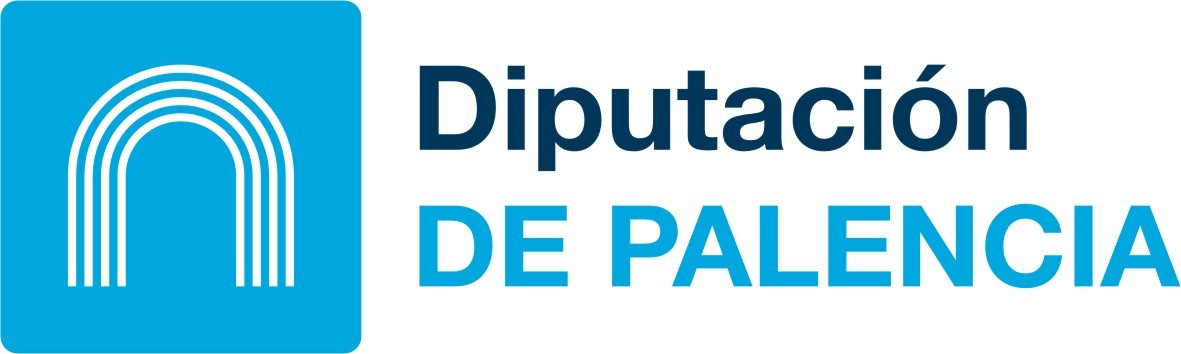 C/ Burgos, n.º 1  ●  34001 ● PALENCIA ● P3400000JTel. 979 715 100 ● Fax 979 715 134 ● www.diputaciondepalencia.esDECLARA:Que las facturas aportadas para justificar la cuantía concedida por la Diputación son presentadas única y exclusivamente para la justificación de la subvención que corresponde a esta administración.DECLARA:Que las facturas aportadas para justificar la cuantía concedida por la Diputación son presentadas única y exclusivamente para la justificación de la subvención que corresponde a esta administración.FECHA Y FIRMAY para que así conste ante la Diputación Provincial, a los efectos de la subvención concedida por esta institución, suscribo la presente,En       a    de       de     Fdo. El Presidente y/o representante(Sello de la Entidad)Y para que así conste ante la Diputación Provincial, a los efectos de la subvención concedida por esta institución, suscribo la presente,En       a    de       de     Fdo. El Presidente y/o representante(Sello de la Entidad)